Speciální neurofyziologieLaboratorní cvičení a seminář z lékařské fyziologieDomácí příprava, studijní materiály a výukové cíleNáplň seminářeV tomto semináři probereme několik témat zahrnujících základní funkce mozku – kontrolu motoriky, vznik a ukládání paměťové stopy, kontrolu spánku a bdění, tvorbu řeči. Zopakujete si funkční oblasti mozkové kůry.Výukové cíle seminářeBudete umět popsat vliv jednotlivých mediátorových systémů na spánek a bděníBudete umět popsat základy funkční anatomie a fyziologie korových laloků mozkuPorozumíte funkci mozkové kůry, mozečku a bazálních ganglií při řízení pohybuNaučíte se popsat mechanizmy vzniku paměťových stop na buněčné a molekulární úrovniBudete umět vyjmenovat korové struktury zůčastnící se při tvorbě řeči i odlišit specifické poruchy řeči na podkladě poškození těchto strukturStudijní materiályPřednášky ze speciální fyziologie Učebnice O. Kittnar – Lékařská fyziologie 2. vydáníMediátorové systémy (str. 81-83) + ARAS (str. 647-649)Neuronální mechanizmy paměti (str. 585-586)Centrální řízení motoriky (str. 652-660)Řeč (str. 586-588)Učebnice Guyton and Hall Texbook of Medical PhysiologyChapter 56-59 (dobře vysvětlené některé funkční souvislosti, doporučuji hlavně mozeček a korové laloky a jejich funkce, řeč, asociační oblasti kůry, BG moc ne)Učebnice Physiology Linsa S. ConstanzoStrana 103-116 Domácí přípravaAscendentní (vzestupný) retikulární aktivační systém (ARAS) a kontrola spánku a bděníDo nákresů mozku zakreslete níže uvedené mediátory a struktury, kde jsou syntetizovány, a kam projikují nervová vlákna z těchto struktur. Jednotlivé pojmy (mediátory a struktury) k sobě přiřaďte a vysvětlete základní funkci jednotlivých mediátorů v regulaci spánku a bdění. Do dalšího obrázku zakreslete, které mediátory převažují ve spánku a které při bdění. Při poškození jaké struktury vzniká narkolepsie a kdy insomnie?noradrenalin				hypothalamus serotonin				VLPOhistamin				locus coeruleusGABA					thalamus orexin	(hypocretin)			pontine tegmental ncll., basal forebrain acetylcholin				tuberomammillary ncl.glutamát				ventral tegmental areadopamin				raphe nuclei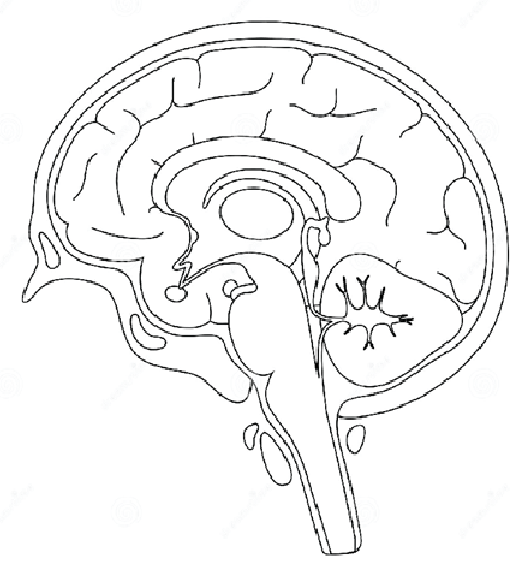 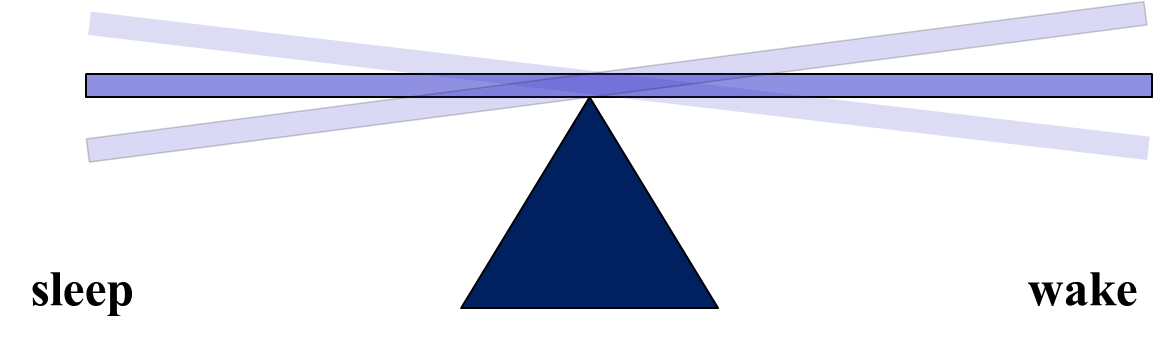 